SPLÁTKA ÚVĚRUS odvoláním na smlouvu o úvěru č.1456/12/LCD ze dne 7. 3. 2013 (dále jen „Smlouva“) dle Článku IV. Odstavec 1. Vám oznamujeme provedení mimořádné splátky ve výši 26 000 000,00 Kč.Název projektu (investiční akce): Komplexní program modernizace geriatrického oddělení v Moravském Berouně 	Datum splátky: 24. 5. 2017Měna: CZKČástka: 26 000 000,00Částku splátky převeďte z běžného účtu č 1695262/0800V Olomouci dne 15. 5. 2017Jméno klienta Olomoucký kraj:Podpis: _________________Jméno:	Ladislav OkleštěkFunkce: hejtman Olomouckého kraje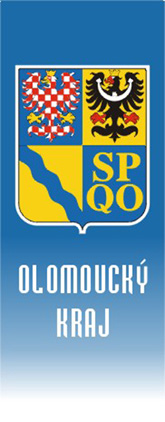 hejtmanLadislav OkleštěkJeremenkova 40a779 11 Olomouctel.: +420 585 508 847fax: +420 585 508 851e-mail: hejtman@kr-olomoucky.czwww.kr-olomoucky.czhejtmanLadislav OkleštěkJeremenkova 40a779 11 Olomouctel.: +420 585 508 847fax: +420 585 508 851e-mail: hejtman@kr-olomoucky.czwww.kr-olomoucky.czhejtmanLadislav OkleštěkJeremenkova 40a779 11 Olomouctel.: +420 585 508 847fax: +420 585 508 851e-mail: hejtman@kr-olomoucky.czwww.kr-olomoucky.czČeská spořitelna, a.s.Centrála v PrazeÚsek Komunální financováníOdbor Veřejný sektor – východBudějovická 1518/13b 140 00 Praha 4 Česká spořitelna, a.s.Centrála v PrazeÚsek Komunální financováníOdbor Veřejný sektor – východBudějovická 1518/13b 140 00 Praha 4 Váš dopis č.j./Ze dneVáš dopis č.j./Ze dneNaše č.j./Sp.sk.zn./PoznámkaVyřizuje/TelMgr. Olga Fidrová/585 508 502Vyřizuje/TelMgr. Olga Fidrová/585 508 502Olomouc15. 5. 2017